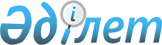 Об установлении зон санитарной охраны централизованного хозяйственно-питьевого водозабора подземных вод на участке скважин № 1, № 2 в селе Шокай Алтынсаринского района
					
			Утративший силу
			
			
		
					Постановление акимата Костанайской области от 16 октября 2013 года № 447. Зарегистрировано Департаментом юстиции Костанайской области 27 ноября 2013 года № 4310. Утратило силу постановлением акимата Костанайской области от 28 апреля 2022 года № 181
      Сноска. Утратило силу постановлением акимата Костанайской области от 28.04.2022 № 181 (вводится в действие по истечении десяти календарных дней после дня его первого официального опубликования).
      В соответствии со статьями 39, 117 Водного кодекса Республики Казахстан от 9 июля 2003 года, статьей 27 Закона Республики Казахстан от 23 января 2001 года "О местном государственном управлении и самоуправлении в Республике Казахстан" акимат Костанайской области ПОСТАНОВЛЯЕТ:
      Сноска. Преамбула постановления с изменением, внесенным постановлением акимата Костанайской области от 14.03.2016 № 116 (вводится в действие по истечении десяти календарных дней после дня его первого официального опубликования).


      1. Установить зоны санитарной охраны централизованного хозяйственно-питьевого водозабора подземных вод на участке скважин № 1, № 2 в селе Шокай Алтынсаринского района согласно приложению.
      2. Настоящее постановление вводится в действие по истечении десяти календарных дней после дня его первого официального опубликования.
      СОГЛАСОВАНО:
      Исполняющий обязанности руководителя
      государственного учреждения "Департамент
      комитета государственного санитарно-
      эпидемиологического надзора Министерства
      здравоохранения Республики Казахстан
      по Костанайской области"
      _______________ С. Байменова
      Руководитель республиканского
      государственного учреждения "Тобол-Торгайская
      бассейновая инспекция по регулированию
      использования и охране водных ресурсов
      Комитета по водным ресурсам Министерства
      охраны окружающей среды Республики Казахстан"
      _______________ Г. Оспанбекова Зоны санитарной охраны централизованного
хозяйственно-питьевого водозабора подземных вод
на участке скважин № 1, № 2 в селе Шокай
Алтынсаринского района
      Примечание: границы зон санитарной охраны отражены в картографическом материале проекта "зоны санитарной охраны централизованного хозяйственно-питьевого водозабора подземных вод на участке скважин № 1, № 2 в селе Шокай Алтынсаринского района" (заказчик - товарищество с ограниченной ответственностью "Шокай-К").
					© 2012. РГП на ПХВ «Институт законодательства и правовой информации Республики Казахстан» Министерства юстиции Республики Казахстан
				
      Аким области

Н. Садуакасов
Приложение
к постановлению акимата
от 16 октября 2013 года № 447
Наимено-
вание
источни-
ка водо-
забора
Размеры зон санитарной охраны
Размеры зон санитарной охраны
Размеры зон санитарной охраны
Размеры зон санитарной охраны
Размеры зон санитарной охраны
Размеры зон санитарной охраны
Наимено-
вание
источни-
ка водо-
забора
I пояс
I пояс
II пояс
II пояс
III пояс
III пояс
Наимено-
вание
источни-
ка водо-
забора
граница
площадь
граница
площадь
граница
площадь
Скважина
№ 1, № 2
Длина –
140
метров
Ширина –
100
метров
1,4
гектара
Длина –
140
метров
Макси-
мальная
ширина
– 100
метров
1,4
гектара
Длина –
572,5 метра
Максималь-
ная ширина
– 169,5
метра
14,7 гектара